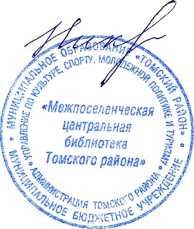 МАЛЬЦЕВУ СЛАВЕ